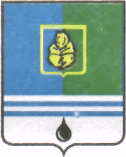 ПОСТАНОВЛЕНИЕАДМИНИСТРАЦИИ ГОРОДА КОГАЛЫМАХанты-Мансийского автономного округа - ЮгрыОб определении должностных лиц, ответственных за информирование собственников помещений в многоквартирных домах,о способах формирования фонда капитального ремонта и о выборе одного из нихВ соответствии с пунктом 9.2 части 1 статьи 14 Жилищного кодекса Российской Федерации, Федеральным законом от 06.10.2003 №131-ФЗ           «Об общих принципах организации местного самоуправления в Российской Федерации», постановлением Правительства ХМАО - Югры от 20.04.2018 № 116-п «О порядке информирования собственников помещений в многоквартирных домах и организаций, осуществляющих управление многоквартирными домами, о содержании окружной программы капитального ремонта общего имущества в многоквартирных домах и критериях оценки состояния многоквартирных домов, на основании которых определяется очередность проведения капитального ремонта, и порядке информирования органами местного самоуправления муниципальных образований Ханты-Мансийского автономного округа - Югры собственников помещений в многоквартирных домах о способах формирования фонда капитального ремонта и о выборе одного из них», Уставом города Когалыма:1. Утвердить перечень должностных лиц, ответственных за информирование собственников помещений в многоквартирных домах, о способах формирования фонда капитального ремонта и о выборе одного из них, согласно приложению к настоящему постановлению.2.Опубликовать настоящее постановление и приложение к нему в газете «Когалымский вестник» и разместить на официальном сайте Администрации города Когалыма в информационно-телекоммуникационной сети «Интернет» (www.admkogalym.ru). 3. Контроль за выполнением постановления возложить на заместителя главы города Когалыма М.А.Рудикова 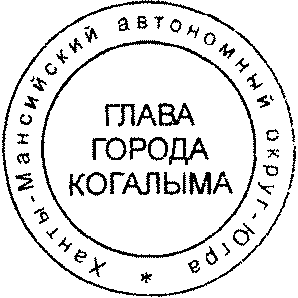 Главы города Когалыма							Н.Н.ПальчиковПриложение к постановлению Администрациигорода Когалымаот20.06.2018 № 1370Перечень должностных лиц, ответственных за информирование собственников помещений в многоквартирных домах, о способах формирования фонда капитального ремонта и о выборе одного из нихНачальник производственно-технического отдела Муниципального-казенного учреждения «Управление жилищно-коммунального хозяйства», в случае отсутствия, лицо замещающее его;Ведущий инженер Муниципального казенного учреждения «Управление жилищно-коммунального хозяйства».От  «20»июня2018г. № 1370